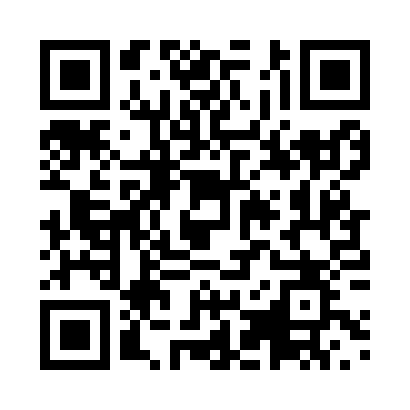 Prayer times for Ancien Otala, CongoMon 1 Apr 2024 - Tue 30 Apr 2024High Latitude Method: NonePrayer Calculation Method: Muslim World LeagueAsar Calculation Method: ShafiPrayer times provided by https://www.salahtimes.comDateDayFajrSunriseDhuhrAsrMaghribIsha1Mon4:536:0212:053:146:087:132Tue4:526:0112:043:146:087:133Wed4:526:0112:043:146:077:124Thu4:526:0112:043:146:077:125Fri4:516:0012:043:156:077:126Sat4:516:0012:033:156:077:127Sun4:516:0012:033:156:067:118Mon4:506:0012:033:156:067:119Tue4:505:5912:023:166:067:1110Wed4:505:5912:023:166:057:1111Thu4:495:5912:023:166:057:1112Fri4:495:5812:023:166:057:1013Sat4:495:5812:013:166:057:1014Sun4:485:5812:013:166:047:1015Mon4:485:5812:013:176:047:1016Tue4:485:5812:013:176:047:1017Wed4:475:5712:013:176:047:1018Thu4:475:5712:003:176:047:0919Fri4:475:5712:003:176:037:0920Sat4:465:5712:003:176:037:0921Sun4:465:5612:003:186:037:0922Mon4:465:5611:593:186:037:0923Tue4:465:5611:593:186:037:0924Wed4:455:5611:593:186:027:0925Thu4:455:5611:593:186:027:0926Fri4:455:5611:593:186:027:0927Sat4:455:5511:593:186:027:0928Sun4:445:5511:583:196:027:0929Mon4:445:5511:583:196:027:0930Tue4:445:5511:583:196:017:09